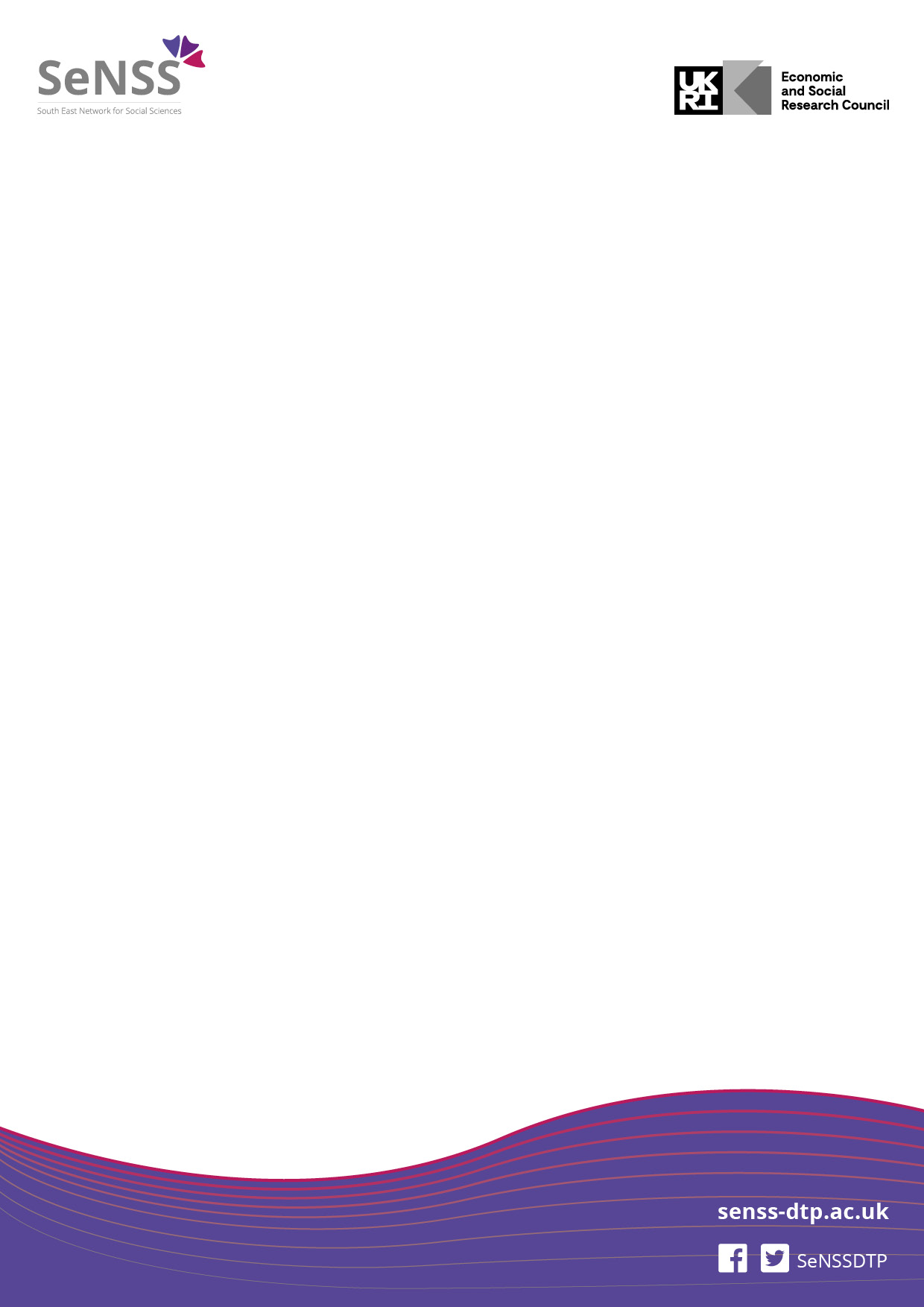 SECOND MENTORSThe SeNSS PDF scheme is based on each PDF having two mentors: A primary mentor based at the PDF’s home institution; and A second mentor based in one of the following- another SeNSS partner institution; or,- non-HEI partner, where having a such a mentor directly supports the Fellow’s      career aims in a non-HEI setting; or- an overseas partner institution, where the Fellow plans to spend time overseas.WHAT IS A PRIMARY MENTOR REQUIRED TO PROVIDE FOR THIS APPLICATION?Those reviewing the PDF application forms take the role of the primary mentor very seriously and will look for strong evidence of support from the mentor for the PDF. As the proposed mentor for a PDF, you are required to submit a mentor statement and summary CV combined as a single document, which must be a maximum of two sides of A4, in a minimum of font size 11, and should be uploaded as a pdf file.The combined statement and CV that you, as the proposed primary mentor are asked to provide should therefore demonstrate that you:Have carefully considered the individual applicant’s needs, and have tailored their proposed programme of support to those needs; Will ensure the Fellow is kept properly active and focussed throughout the year; and, Will keep the Fellow's long-term career prospects clearly in mind.You will also be asked to address the following points in your statement:How you would guide the Fellow in achieving the goals and activities they have set out to achieve;How your contacts and expertise will assist the Fellow in achieving their goals; That you are able to commit to having 1-2 hours contact time with the Fellow each week; and,How the second mentor will support the applicant, and what input they will have into this project. You will also need to upload a summary cv for the second mentor, which must be no more than one side of A4. WHAT IS REQUIRED TO SUPPORT A PDF APPLICATION?You will receive an automated email from HEIapply, asking you to provide a supporting statement for the candidate. If you don’t receive an email in your inbox, please check your junk/spam box, as it may be delivered there.Please click on the link provided in the email and fill out the form as instructed.WHO TO CONTACT IF YOU NEED ASSISTANCE If you experience any difficulties accessing or using HEIapply, please contact the SeNSS Co-ordinator for advice at admin@senss-dtp.ac.uk.